Протокол № 25заседания членов Совета Некоммерческого партнерства «Межрегиональное объединение дорожников «СОЮЗДОРСТРОЙ»г. Москва                                                                                    09 августа 2013 г. Форма проведения: очнаяПрисутствовали члены Совета: Кошкин Альберт Александрович – Президент ОАО «Сибмост», Хвоинский Леонид Адамович – генеральный директор СРО НП « МОД «СОЮЗДОРСТРОЙ», Андреев Алексей Владимирович – генеральный директор ОАО «ДСК «АВТОБАН», Нечаев Александр Федорович – генеральный директор ООО «Севзапдорстрой», Рощин Игорь Валентинович – генеральный директор ОАО «Дорисс», Любимов Игорь Юрьевич – генеральный директор ООО «СК «Самори», Лилейкин Виктор Васильевич – генеральный директор ЗАО «Союз-Лес», Данилин Алексей Валерьевич – генеральный директор ОАО «АСДОР», Кондрат Борис Иванович – представитель ЗАО «МТКО», Абрамов Валерий Вячеславович – генеральный директор ЗАО «ВАД», Власов Владимир Николаевич – генеральный директор ОАО «МОСТОТРЕСТ»;Повестка дня:Рассмотрение вопроса об исключении из состава Партнерства организаций-членов СРО НП МОД «СОЮЗДОРСТРОЙ», не исполняющих требований законодательства РФ и обязательных условий членства в СРО НП «МОД «СОЮЗДОРСТРОЙ».По первому вопросу слово имеет заместитель генерального директора Суханов Павел Львович:На Совете Партнерства, состоявшемся 24 мая 2013 года, было принято решение о приостановке действия Свидетельства с 10.06.2013г. сроком на 60 календарных дней следующим организациям, членам Партнерства:ФГУП «Забайкальскавтодор» ОАО «Марийскавтодор» ООО «Объединенная Дорожно-строительная Компания» ООО ПСФ «Виадук» ГУП «Серпуховсий Автодор»По состоянию на 09 августа 2013 года нарушения, повлекшие приостановление действия Свидетельств о допуске к работам, данных организаций не устранены, в том числе не применены меры по их устранению.Решили: в связи с не устранением допущенных замечаний, с 09 августа 2013 года прекратить действие Свидетельств о допуске на основании пункта 3 части 15 статьи 55.8 Градостроительного кодекса Российской Федерации следующим организациям, членам Партнерства:ФГУП «Забайкальскавтодор» ОАО «Марийскавтодор» ООО «Объединенная Дорожно-строительная Компания» ООО ПСФ «Виадук» ГУП «Серпуховсий Автодор»2. На основании пункта 5 части 2 и части 2.3 статьи 55.7 и пункта 5 части 2 статьи 55.15 Градостроительного кодекса Российской Федерации с 09 августа 2013 года исключить из членов СРО НП «МОД «СОЮЗДОРСТРОЙ» следующие организации:1.	ФГУП «Забайкальскавтодор» 2.	ОАО «Марийскавтодор» 3.	ООО «Объединенная Дорожно-строительная Компания» 4.	ООО ПСФ «Виадук» 5.	ГУП «Серпуховсий Автодор»Голосовали:За – 11 голосов, против – нет, воздержался – нет.На Совете Партнерства, состоявшемся 13 июня 2013 года, было принято решение о приостановке действия Свидетельства сроком на 60 календарных дней следующим организациям, членам Партнерства:1.	ООО «РусЛафПласт» 2.	ОАО «Каширское ДРСУ» По состоянию на 09 августа 2013 года нарушения, повлекшие приостановление действия Свидетельств о допуске к работам, данных организаций не устранены, в том числе не применены меры по их устранению.Решили: Если до 12 августа 2013 года выявленные замечания не будут устранены, то согласно п.5 ч.2, ч.3 ст. 55.7 и п.3 ч.15 ст.55.8 Градостроительного кодекса Российской Федерации с 12 августа 2013 года прекратить действие Свидетельств о допуске к работам, которые оказывают влияние на безопасность объектов капитального строительства, в отношении всех выданных видов работ и исключить из членов Партнерства, следующие организации:1.	ООО «РусЛафПласт» 2.	ОАО «Каширское ДРСУ» Голосовали:За – 11 голосов, против – нет, воздержался – нет.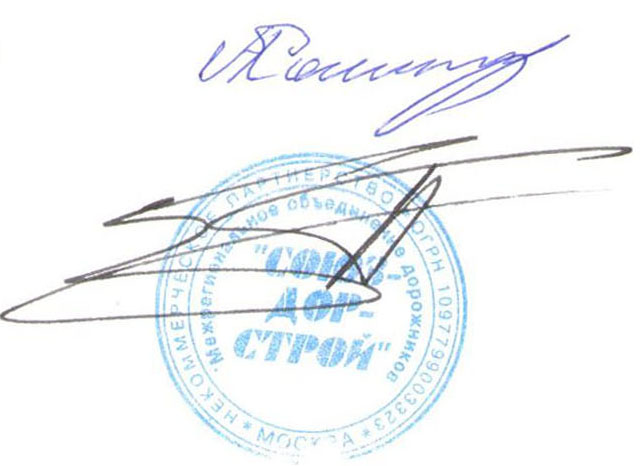 Председатель Совета                                                                           А.А. КошкинСекретарь Совета                                                                                П.Л. Суханов